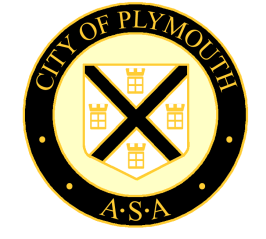 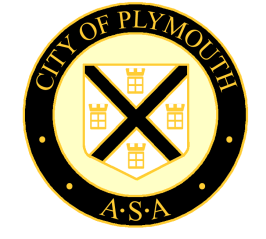 Plymouth Breakwater RaceSaturday 16 September 2023Please complete in block capitalsForename(s) ………………………………………………………….    Surname ……………………………..………………………………......Date of Birth ………………………………………….…..………….   Age as of 16 Sep 23…………….……….…    Address …………………………………………………………………………………………………………………………………………………………………………………………………………………………………………………………………..  Post Code ………………………………………….Email …………………………………………………………………………………………………………………………………………………………….Club ………………………………………………………………………………………………………………………………………………………………Swim England Registration Number ………………………………………………………………………………………………..Entry Fee:  £20.00Payment methodsBank Transfer – City of Plymouth Swimming ASA – Account No 05006724 – Sort Code 56 00 63 (Please reference Breakwater Race and confirm payment by E Mail when returning forms) By cheque - Cheques payable to: City of Plymouth ASAClosing date for entries: Friday 28 July 2023Please return hard copies of the completed Entry form and declaration form together with the entry fee if paying by cheque to Mr D Walker, 12 Colston Close, Birdcage Farm, Plymouth PL6 6AY.Alternatively, please send completed scanned copies of completed forms to diegowalker1@googlemail.com Important: Please read the Declaration Form provided and sign where indicated.